How confident are you feeling about yourself?I know the things I am good at and enjoy doing them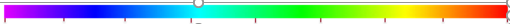 Strongly disagree                                                                       Strongly agree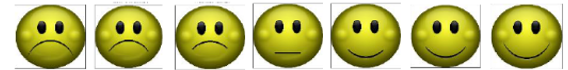 I enjoy trying to do new things Strongly disagree                                                                       Strongly agreeI am good at asking for help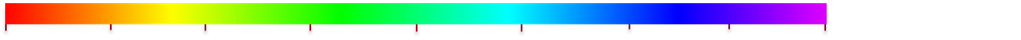 Strongly disagree                                                                       Strongly agreeI can cope well in new and unexpected situationsStrongly disagree                                                                       Strongly agreeI am comfortable meeting new people Strongly disagree                                                                       Strongly agreeHow are you feeling about yourself?On the whole, I am satisfied with myself Strongly disagree                                                                       Strongly agreeAt times I think I am no good at all. Strongly agree                                                                       Strongly disagree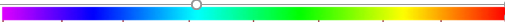 I can do things as well as most other people. Strongly disagree                                                                       Strongly agreeSometimes I feel I can’t do anything well. Strongly agree                                                                       Strongly disagreeI take a positive attitude towards myself. Strongly disagree                                                                       Strongly agreeTalk about the people you know: 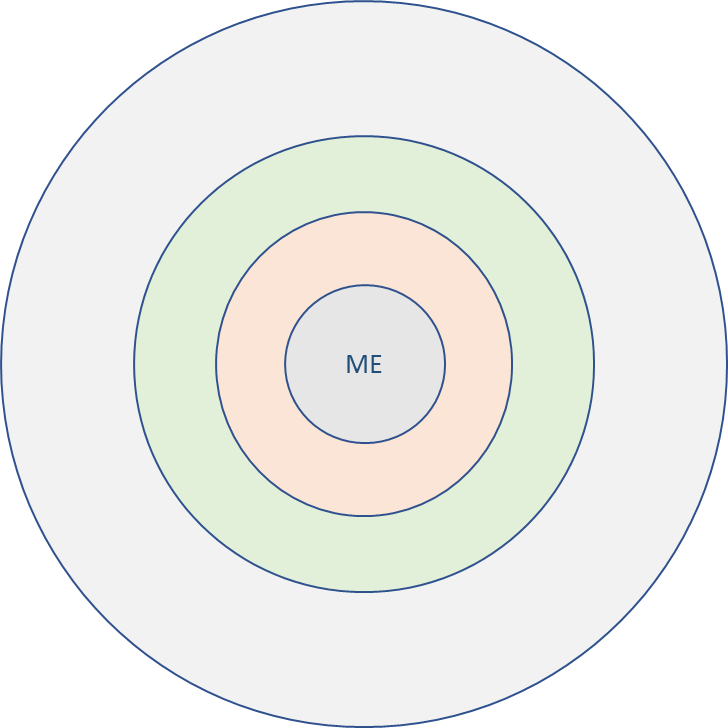 What do you do locally?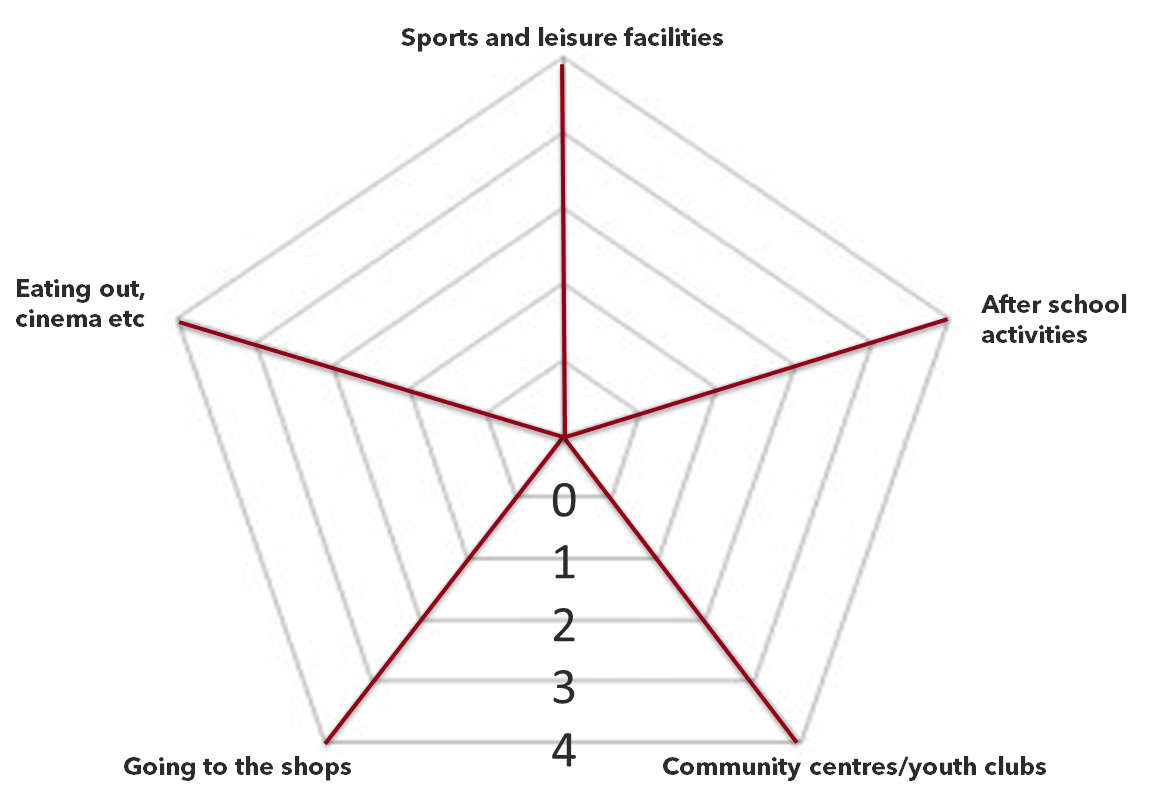 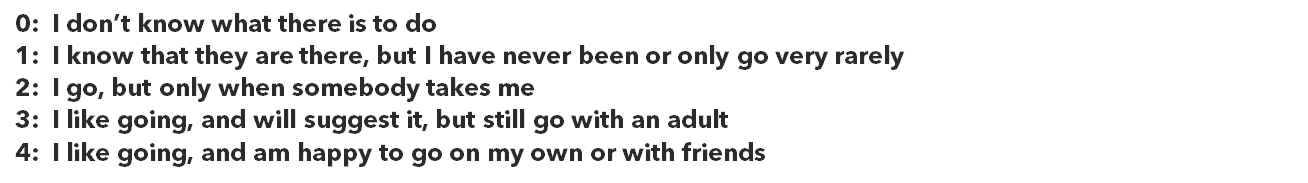 Name of young personNotes